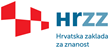 Installation Research Projects (Call identifier: UIP-2020-02)Application FormProject Proposal Full TitlePROJECT PROPOSAL ACRONYMPlease abide by the following text formatting constraints: font Open Sans or Arial, minimum font size: 10, margins (right and left margins 2.0, bottom margin 1.5), single line spacing.The Application Form consists of three parts: Part A – Applicant (pages 1-3)Part B – Project Proposal (pages 4-15)Part C – Research Group ReferencesCover Page:Name of the Applicant Name of the scientific organization at which the project will be implementedFull title of the project proposalProject duration (in months)Part A – Applicant Section a (max. 1 page)Applicant’s track record including: Five publications in the last 5 years:  papers in international peer-reviewed scientific journals with corresponding links, chapters in books, conference papers, monographs, etc.Publications demonstrating independence in conducting research;Publications created during the making of the doctoral thesis and the number of citations;Conference communications and/or monographs;Post-doctoral training abroad;Previous participation in HRZZ projects (please indicate the project title, project webpage and your status on the project (D/P/team member)Invited lectures at international conferences and/or summer schools;Other significant academic achievements: organization of scientific meetings (201? Name of the event and your role/type of the event/number of participants/country), international awards, memberships in journal editorial boards, peer-reviews for international journals, training at international institutions, major scientific collaborations (names of collaborators, topic, name of the organisation, city, country; results application)Section b: Applicant’s Curriculum Vitae (max. 2 pages, using the following template)PERSONAL INFORMATIONFirst and last name:Researcher Identification Number:Personal website:EDUCATION20 - PhDName of the institution20 - MasterName of the institutionEmployment history (in reverse chronological order)201? – 201? – PositionName of the institutionPOST-DOCTORAL TRAINING200? – 200? – Name of the institution200? Name and source of the fellowshipFELLOWSHIPS AND AWARDS200? – 200? Name of the institution200? Name of the award/fellowship PROJECT PARTICIPATION AND PROJECT MANAGEMENT200?-200? Project title, institution of project implementation, funding body, duration of financingSUPERVISION OF STUDENTS 200? – 200? Number of graduate theses defended/Name of the institutionTEACHING ACTIVITIES 200? – Scientific areaName of the institutionORGANISATION OF SCIENTIFIC MEETINGS (conference, congress, symposium) (if applicable) 201? Name of the event and your role / Type of event / Number of participants / Country of the eventINSTITUTIONAL RESPONSIBILITIES (if applicable)201? – MEMBERSHIPS (e.g. scientific committees or associations; evaluation committees, journal editorial boards, etc.; specify the year and name of the institution) (if applicable):MAJOR SCIENTIFIC COLLABORATIONSNames of collaborators, Topic, Name of the organisation, City, CountryCAREER BREAKS (if applicable)Exact dates (from-to); please indicate the reason.OTHERPart B – Project proposalSection a. State of the art in the research area (describe the state of the art in the research area, highlighting the most important publications.)Section b. The relation of the project proposal to the state of the art in the research area (describe the relevance of researching the proposed topic, research that you have carried out in this area so far, the most important results and their relation to the proposed research as well as its innovativeness and originality in relation to the state of the art in the research area. Principal investigators already funded by HRZZ should briefly indicate the title and objectives of the project implemented, the results obtained, and the relation to the proposed research.)Section c. Methodology (describe the research methodology in detail. Specify and describe in detail the planned analyses and procedures, the equipment that will be used, the number and type of samples, the subjects and their characteristics or the area of ​​research.)Section d. Impact of the research (Describe the expected scientific contribution of the project. Describe the impacts of the research and contribution to the area of research and/or development of society and the economy. In case of applied research, describe the potential needs for utilising research results, the groups of potential beneficiaries and the effects that can be expected in the case of their application).Section e. Work Plan (This part of the project proposal should clearly describe how the planned project objectives will be achieved. Describe the research approach: the objectives of the proposed research, results and their relation to resources, adhering to the proposed structure)d1. Objectives (specify and describe the scientific objectives of the proposed research.)d2. Expected results (specify the planned results for each research objective.)d3. Describe the potential risks of the proposed research and the plan to address these risks.Section f: Establishment of a new research group and research (describe the process and dynamics of establishing a research group and the relation of the proposed research topic with previous research. Describe other research conducted on the organization relevant to the evaluation of this project proposal. Indicate all additional funding sources and project proposals that have been submitted or are in the process of evaluation which are related to the implementation of the proposed research.)Section g. Resources (Describe the costs of the proposed project in HRK, including the resources made available by the organisation for research purposes. Indicate all additional funding sources. Describe the required project budget, linking the items in the financial plan to the related objectives and results, and the activities that include those items. Explain all items of the financial plan; the budget should be accurate and clearly elaborated. Indicate the percentage of working hours that the applicant will devote to the implementation of the project proposal.)Note: In order to simplify the evaluation panel’s task of assessing the resources, the description of resources should contain the information listed in the financial plan with the labels of categories, subcategories and items from the financial plan.Section h. Ethical issues All research financed by the Croatian Science Foundation should abide by relevant national and international regulations on research ethics.The Guidelines for Applicants provide the table that lists several ethical issues. If any of the issues from the table are relatable to your research, please submit, under “Supporting documentation”, the opinion of the competent Ethical Committee on the ethics of the proposed research. If the certificate is not delivered upon submission of the project proposal, it may be requested during the evaluation and, in any case, must be delivered before commencing negotiations of the Work and Financial Plans for the project proposals recommended for financing.Part C – Research Group * for doctoral students and / or postdoctoral researchers who are not employed at the time of application but their employment is planned by the project, please indicate their status on the project (with D or P) in the column "first name and last name" and add the percentage of planned working hours to be spent working on the project.Part a. Research group (describe the roles and tasks of planned research group members and the percentage of working hours to be spent working on the project proposal) (max. 1 page)Part b. Curricula Vitae of research group members, or profile and expected competencies of members who will be employed during the project (Curricula Vitae should adhere to the structure proposed in the track record part of the Part A, section a. of this document. Add rows as necessary.)Name and surname of Member 1, Scientist identification number: Curriculum Vitae (max. 1 page).Doctoral student/Post-doctoral researcher – Member 2: profile and expected competencies (max. 1 page).References(Please provide a list of the literature that you used for drafting the project proposal. The 57-page limit of the Application Form does not include the References section).List all members of the research group (including those who are expected to be employed on the project)List all members of the research group (including those who are expected to be employed on the project)List all members of the research group (including those who are expected to be employed on the project)List all members of the research group (including those who are expected to be employed on the project)List all members of the research group (including those who are expected to be employed on the project)List all members of the research group (including those who are expected to be employed on the project)List all members of the research group (including those who are expected to be employed on the project)First nameLast nameDuration of participation in the project (from-to, in months)Academic titleInstitutionCountryYear of PhD award